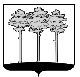 ГОРОДСКАЯ  ДУМА  ГОРОДА  ДИМИТРОВГРАДАУльяновской областиР Е Ш Е Н И Ег.Димитровград   28  июня  2017  года  	   	                                                              № 65/780  . Об утверждении Положения о порядке проведения торгов на право заключения договора на установку и эксплуатацию рекламной конструкции на земельном участке, здании или ином сооружении, находящемся в собственности города Димитровграда Ульяновской области, а также на земельном участке, находящемся в ведении города Димитровграда Ульяновской областиВ соответствии со статьей 19 Федерального закона от 13.03.2006    №38-ФЗ «О рекламе», статьей 16 Федерального закона от 06.10.2003     №131-ФЗ «Об общих принципах организации местного самоуправления в Российской Федерации», руководствуясь пунктом 3 части 3 статьи 7, пунктом 5 части 1 статьи 26 Устава муниципального образования «Город Димитровград» Ульяновской области, рассмотрев обращение Главы Администрации города Димитровграда Ульяновской области В.Г.Гнутова от 14.06.2017 №01-23/3472, Городская Дума города Димитровграда Ульяновской области второго созыва решила:1. Утвердить Положение о порядке проведения торгов на право заключения договора на установку и эксплуатацию рекламной конструкции на земельном участке, здании или ином сооружении, находящемся в собственности города Димитровграда Ульяновской области, а также на земельном участке, находящемся в ведении города Димитровграда Ульяновской области, согласно приложению к настоящему решению.2. Признать утратившими силу (отменить) решения Городской Думы города Димитровграда Ульяновской области второго созыва:2.1. От 28.10.2015 №31/417 «Об утверждении Положения о порядке проведения конкурса на право заключения договора на установку и эксплуатацию рекламной конструкции на земельном участке, здании или ином имуществе, находящемся в собственности или распоряжении города Димитровграда Ульяновской области»;2.2. От 30.11.2016 №54/654 «О внесении изменений в Положение о порядке проведения конкурса на право заключения договора на установку и эксплуатацию рекламной конструкции на земельном участке, здании или ином имуществе, находящемся в собственности или распоряжении города Димитровграда Ульяновской области».3. Установить, что настоящее решение подлежит официальному опубликованию и размещению в информационно-телекоммуникационной сети «Интернет» на официальном сайте Городской Думы города Димитровграда Ульяновской области (www.dumadgrad.ru).4. Установить, что настоящее решение вступает в силу со дня, следующего за днем его официального опубликования.5. Контроль исполнения настоящего решения возложить на комитет по финансово-экономической политике и городскому хозяйству (Галиуллин).Глава города ДимитровградаУльяновской области                                                                           А.М.КошаевПриложениек решению Городской Думыгорода ДимитровградаУльяновской области второго созываот 28.06.2017 №65/780Положение о порядке проведения торгов на право заключения договора на установку и эксплуатацию рекламной конструкции на земельном участке, здании или ином сооружении, находящемся в собственности города Димитровграда Ульяновской области, а также на земельном участке, находящемся в ведении города Димитровграда Ульяновской областиСтатья 1. Общие положения1. Положение о порядке проведения торгов на право заключения договора на установку и эксплуатацию рекламной конструкции на земельном участке, здании или ином сооружении, находящемся в собственности города Димитровграда Ульяновской области, а также на земельном участке, находящемся в ведении города Димитровграда Ульяновской области (далее по тексту - настоящее Положение) определяет процедуру подготовки и проведения торгов на право заключения договора на установку и эксплуатацию рекламной конструкции на земельном участке, здании или ином сооружении, находящемся в собственности города Димитровграда Ульяновской области, а также на земельном участке, находящемся в ведении города Димитровграда Ульяновской области.2. Торги проводятся в форме конкурса (далее по тексту – Конкурс).Предметом конкурса является право на заключение договора на установку и эксплуатацию рекламной конструкции на земельном участке, здании или ином сооружении, находящемся в собственности города Димитровграда Ульяновской области (далее по тексту – город), а также на земельном участке, находящемся в ведении города Димитровграда Ульяновской области (далее по тексту - Договор).3. Основными целями конкурса на право заключения договора на установку и эксплуатацию рекламной конструкции на земельном участке, здании или ином сооружении, находящемся в собственности или ведении города, являются расширение возможностей для участия физических (в том числе индивидуальных предпринимателей) и юридических лиц в сфере распространения наружной рекламы с использованием рекламных конструкций и стимулирования такого участия, обеспечение гласности и прозрачности при использовании имущества, находящегося в собственности или распоряжении города, для целей распространения наружной рекламы, повышение уровня дизайнерских и конструктивных решений.4. Конкурс является открытым по составу участников.5. Начальная цена предмета конкурса устанавливается комиссией по проведению Конкурса на право заключения Договора с учетом величины рыночной стоимости права на установку и эксплуатацию рекламных конструкций на земельных участках, здании или ином сооружении, находящемся в собственности города, а также на земельном участке, находящемся в ведении города (далее по тексту - рыночная стоимость).6. Размер денежных средств, подлежащих перечислению в бюджет города в качестве обеспечения заявки на участие в конкурсе (далее по тексту - задаток) устанавливается комиссией по проведению Конкурса на право заключения Договора.7. Организатором конкурса по специальному поручению Администрации города Димитровграда Ульяновской области (далее по тексту – Администрация города) является отраслевой (функциональный) орган Администрации города, наделенный полномочиями по обеспечению решения вопросов местного значения и отдельных государственных полномочий, переданных в установленном порядке органам местного самоуправления, в области управления и распоряжения имуществом, находящимся в муниципальной собственности города, и в области земельных отношений, либо муниципальные предприятия или учреждения, за которыми имущество, находящееся в собственности города, закреплено на праве хозяйственного ведения или оперативного управления с письменного согласия Администрации города, оформляемого путем издания постановления Администрации города (далее по тексту - Организатор конкурса). 8. Решение о проведении конкурса принимается Администрацией города в форме постановления.9. Формирование лота осуществляется на основании схемы размещения рекламных конструкций на территории города, утверждаемой Администрацией города.В лот включается одно либо несколько мест установки и эксплуатации рекламных конструкций (далее по тексту - места размещения рекламных конструкций).10. Для целей настоящего Положения применяемые термины означают:10.1. Дизайн - проект рекламной конструкции - объемное изображение рекламной конструкции в цвете, отображающее внешний вид, конструктивные особенности, элементы оснащения, с сохранением пропорциональных соотношений размеров предлагаемой к установке рекламной конструкции;10.2. Форма представления конкурсных предложений - описание способов оформления конкурсных предложений, содержащих указания на предоставление сведений и документов, определяемых Организатором конкурса в извещении о проведении конкурса;10.3. Прилегающая территория - территория, непосредственно прилегающая к рекламной конструкции. Размер прилегающей территории определяется в радиусе 5 метров от основания (периметра) рекламной конструкции;10.4. Содержание территории - комплекс мероприятий, проводимых на прилегающей территории, связанных с работами по восстановлению покрытия (в том числе газона, покрытия тротуара) в месте установки рекламной конструкции, покраской рекламной конструкции, ее очисткой от объявлений, иных посторонних элементов (в том числе граффити), загрязнений, уборкой мусора, наледи, грязи, опавшей листвы, кошением травы;10.5. Обслуживание рекламной конструкции - работы по устранению повреждений рекламной конструкции (в том числе ремонт, замена поврежденных, изношенных конструктивных и декоративных элементов, дополнительного оснащения, если таковое указано участником конкурса в конкурсных предложениях), демонтаж поврежденных изображений (материалов).Статья 2. Организатор конкурса1. Организатор конкурса:1.1. Формирует лоты и определяет начальную цену каждого лота;1.2. Разрабатывает и утверждает форму заявки на участие в конкурсе;1.3. Разрабатывает и утверждает форму представления, содержание и состав конкурсных предложений;1.4. Разъясняет содержание извещения на участие в конкурсе;1.5. Принимает от лиц, желающих принять участие в конкурсе (далее по тексту - Претенденты) заявки на участие в конкурсе с прилагаемыми к ним документами и ведет их учет в соответствии с настоящим Положением;1.6. Обеспечивает работу комиссии по проведению конкурса на право заключения Договора;1.7. Устанавливает порядок определения победителя конкурса в соответствии с настоящим Положением;1.8. Выполняет иные функции, установленные настоящим Положением и правовыми актами города Димитровграда Ульяновской области.Статья 3. Комиссия по проведению конкурса1. Для организации и подведения итогов конкурсов Администрацией города создается комиссия по проведению конкурса на право заключения Договора (далее по тексту - Комиссия).Комиссия утверждается постановлением Администрации города.Решение о создании Комиссии, утверждении ее персонального состава и порядка работы Комиссии принимается в форме постановления Администрации города до проведения конкурса. Комиссия формируется на паритетных началах из числа представителей Администрации города, в том числе Комитета по управлению имуществом города как отраслевого (функционального) органа Администрации города и депутатов Городской Думы. Включение в состав комиссии депутатов Городской Думы осуществляется на основании решения Городской Думы.2. Комиссия устанавливает начальную цену предмета Конкурса.3. Комиссия осуществляет рассмотрение заявок на участие в конкурсе, принимает решение о допуске к участию в конкурсе Претендентов, определяет победителя конкурса либо признает конкурс несостоявшимся, а также выполняет иные функции, определенные настоящим Положением, порядком работы комиссии.4. Комиссия правомочна осуществлять функции, предусмотренные частями 2, 3 настоящей статьи, если на заседании Комиссии присутствует не менее пятидесяти процентов общего числа её членов.Решения Комиссии принимаются открытым голосованием простым большинством голосов членов комиссии, присутствующих на заседании. Каждый член Комиссии имеет один голос. В случае равенства числа голосов членов Комиссии, присутствующих на заседании, голос председателя Комиссии является решающим. Секретарь комиссии ведет протоколы заседания Комиссии без права голоса.Статья 4. Порядок подготовки конкурса1. Для проведения конкурса Организатор конкурса публикует в печатном издании, определенном в установленном законом порядке, и размещает ее на официальном сайте, определенном постановлением Правительства Российской Федерации в информационно-телекоммуникационной сети Интернет (далее по тексту - сеть Интернет) извещение о проведении конкурса не позднее чем за тридцать календарных дней до даты окончания приема заявок.2. Извещение о проведении конкурса должно содержать следующие сведения:2.1. Место, дату, время рассмотрения заявок на участие в конкурсе;2.2. Место, дату, время проведения конкурса;2.3. Сведения о принадлежности земельного участка, здания или иного недвижимого имущества, на котором предполагается установка рекламной конструкции, его описание и технические характеристики планируемой к установке рекламной конструкции, в том числе площадь, адрес места установки, тип (вид), начальную цену лота;2.4. Требование о внесении задатка, а также его размер, срок и порядок оплаты, реквизиты счета для его перечисления;2.5. Указание на возможность обеспечения заключения договора по результатам конкурса независимой гарантией;2.6. Порядок, место, дату, время начала и окончания срока подачи заявок на участие в конкурсе;2.7. Форму заявки и перечень прилагаемых к заявке документов, предусмотренных частью 6 настоящей статьи;2.8. Проект договора на установку и эксплуатацию рекламной конструкции с указанием срока действия;2.9. Наименование, местонахождение, почтовый адрес, адрес электронной почты, номер контактного телефона, адрес официального сайта Администрации города Димитровграда Ульяновской области, адрес сайта Организатора конкурса в сети Интернет, на которых размещена информация о проведении конкурса;2.10. Реквизиты счета для перечисления цены, предложенной по результатам конкурса;2.11. Срок, в течение которого Администрация города Димитровграда Ульяновской области вправе отказаться от проведения конкурса, устанавливаемый с учетом положений части 3 настоящей статьи;2.12. Условия конкурса, конкурсная документация и порядок определения победителя конкурса;2.13. Дату, номер решения Городской Думы города Димитровграда Ульяновской области (далее по тексту - Городская Дума) об утверждении настоящего Положения как нормативного правового акта, устанавливающего порядок проведения конкурса, даты и номера решений Городской Думы о внесении изменений в настоящее Положение, а также источники официального опубликования указанных решений;2.14. Срок, в течение которого сторонами должен быть заключен Договор и срок, в течение которого лицо, признанное победителем конкурса обязано передать Организатору конкурса подписанный со своей стороны Договор;2.15. Форму представления конкурсных предложений.Организатор конкурса вправе принять решение о внесении изменений в извещение о проведении конкурса не позднее чем за пять календарных дней до даты окончания подачи заявок на участие в конкурсе. В течение одного рабочего дня с даты принятия указанного решения такие изменения размещаются Организатором конкурса на официальном сайте, определенном постановлением Правительства Российской Федерации, на сайте Организатора конкурса, официальном сайте Администрации города Димитровграда Ульяновской области в сети Интернет, а также публикуются в печатном издании, определенном в установленном законом порядке. При этом срок подачи заявок на участие в конкурсе должен быть продлен таким образом, чтобы с даты размещения на официальном сайте, определенном постановлением Правительства Российской Федерации, на сайте Организатора конкурса, официальном сайте Администрации города Димитровграда Ульяновской области в сети Интернет, публикации в печатном издании, определенном в установленном законом порядке, внесенных изменений в извещение о проведении конкурса до даты окончания подачи заявок на участие в конкурсе он составлял не менее двадцати календарных дней.3. Если иное не предусмотрено законодательством Российской Федерации или в извещении о проведении конкурса, Администрация города Димитровграда Ульяновской области вправе отказаться от проведения конкурса в любое время, но не позднее чем за тридцать календарных дней до дня проведения конкурса.Извещение об отказе от проведения конкурса размещается на официальном сайте, определенном постановлением Правительства Российской Федерации, на официальном сайте Администрации города Димитровграда Ульяновской области, сайте Организатора конкурса в сети Интернет в течение двух рабочих дней с даты принятия решения об отказе от проведения конкурса и направляет уведомления участникам, подавшим заявки. Организатор конкурса обеспечивает возврат задатков, внесенных в обеспечение поступивших заявок, в течение пяти рабочих дней со дня принятия решения об отказе от проведения конкурса.4. Для участия в конкурсе лица, желающие принять в нем участие (далее по тексту - Претенденты), подают Организатору конкурса заявку на участие в конкурсе. Заявка на участие в конкурсе может быть подана Претендентом лично или через своего представителя либо направлена по почте.5. Заявка на участие в конкурсе подается в установленный в извещении о проведении конкурса срок, по форме, указанной в извещении о проведении конкурса и должна содержать следующие сведения о Претенденте:5.1. Фирменное наименование (наименование), указание на организационно-правовую форму, адрес местонахождения, почтовый адрес, номер контактного телефона (при наличии), адрес электронной почты (при наличии), индивидуальный номер налогоплательщика, сведения о руководителе Претендента (наименование должности, фамилия, имя, отчество, реквизиты документа, подтверждающего полномочия руководителя) (для юридических лиц);5.2. Фамилия, имя, отчество, сведения о месте жительства, индивидуальный номер налогоплательщика, номер контактного телефона (при наличии) адрес электронной почты (при наличии) (для физических лиц).6. К заявке прилагаются следующие документы (далее по тексту - приложения):6.1. Полученную не ранее чем за шесть месяцев до дня размещения извещения о проведении конкурса выписку из Единого государственного реестра юридических лиц или копию такой выписки, заверенную Претендентом (для юридического лица); полученную не ранее чем за шесть месяцев до дня размещения извещения о проведении конкурса выписку из Единого государственного реестра индивидуальных предпринимателей или копию такой выписки, заверенную Претендентом (для физического лица, являющегося индивидуальным предпринимателем);6.2. Документ, подтверждающий полномочия лица на осуществление действий от имени Претендента (в случае подачи заявки представителем Претендента);6.3. Заверенные Претендентом копии учредительных документов Претендента со всеми изменениями (для юридических лиц);6.4. Документ, подтверждающий внесение задатка;6.5. Запечатанный конверт с конкурсными предложениями, составленными по форме их представления, содержанию и составу, указанных в извещении о проведении конкурса, с прилагаемыми к ним:- дизайн-проектами рекламных конструкций, предполагаемых к размещению на месте их установки;- чертежами общего вида рекламных конструкций с указанием их основных размеров;- описанием рекламных конструкций с указанием материалов их изготовления (наименования, обозначения, технических характеристик) и освещения;- перечнем оснащения рекламной конструкции и места ее установки;- цветными эскизами, предусмотренными оценками предложений, перечисленными в пункте 9.2 части 9 статьи 5 настоящего Положения.На конверте указывается номер лота и дата проведения конкурса.Копии документов, перечисленных в настоящей статье, заверяются лицом, владеющим оригиналом соответствующего документа либо Претендентом.7. Претендент вправе подать только одну заявку на участие в конкурсе в отношении каждого лота, выставляемого на конкурс.8. Каждая заявка на участие в конкурсе, поступившая в срок, указанный в извещении о проведении конкурса, регистрируется Организатором конкурса в журнале регистрации заявок на участие в конкурсе по форме, согласно приложению 1 к настоящему Положению. В случае подачи заявки на участие в конкурсе Претендентом лично или через своего представителя, заявка регистрируется в день подачи заявки. Если заявка на участие в конкурсе направлена Претендентом по почте, заявка регистрируется в день ее поступления Организатору конкурса.9. Заявки на участие в конкурсе, поступившие Организатору конкурса после окончания установленного срока подачи заявок на участие в конкурсе, в том числе направленные по почте заблаговременно, но поступившие Организатору конкурса после срока окончания подачи заявок, не рассматриваются и в день поступления возвращаются Претендентам, подавшим такие заявки.Задатки, внесенные в качестве обеспечения таких заявок, возвращаются Претендентам, подавшим заявки, в течение пяти рабочих дней со дня возврата заявки путем вручения под расписку Претенденту либо его представителю, представившим заявку на участие в конкурсе, либо путем отправки заказным письмом в случае получения заявки на участие в конкурсе по почте или при отказе указанных в настоящей части лиц от получения возвращаемой заявки на участие в конкурсе. О возврате заявки на участие в конкурсе, поступившей после окончания срока подачи заявок на участие в конкурсе, производится запись в журнале регистрации заявок на участие в конкурсе.10. Претендент, подавший заявку на участие в конкурсе, вправе отозвать такую заявку в любое время до установленных даты и времени проведения конкурса, уведомив об этом в письменной форме Организатора конкурса.Задаток, внесенный в качестве обеспечения заявки Претендентом, отозвавшим заявку, возвращается Организатором конкурса в течение пяти рабочих дней со дня поступления Организатору конкурса письменного уведомления об отзыве заявки.11. В случае, если по окончании срока подачи заявок на участие в конкурсе подана только одна заявка на участие в конкурсе или не подано ни одной заявки на участие в конкурсе, конкурс признается несостоявшимся. В случае, если конкурсной документацией предусмотрено два лота и более, конкурс признается несостоявшимся только в отношении тех лотов, в отношении которых подана только одна заявка или не подано ни одной заявки.12. В установленные в извещении о проведении конкурса день, время и месте рассмотрения заявок на участие в конкурсе в целях принятия решения о допуске к участию в конкурсе Претендентов, признания их участниками конкурса, либо об отказе в допуске к участию в конкурсе Претендентов, все поступившие заявки на участие в конкурсе рассматриваются Комиссией на соответствие требованиям частей 5, 6 настоящей статьи.13. При рассмотрении Комиссией заявок на участие в конкурсе Претенденты либо их представители, подавшие такие заявки, не присутствуют.14. Результаты рассмотрения Комиссией заявок на участие в конкурсе оформляются протоколом рассмотрения заявок на участие в конкурсе, подписываемым всеми присутствующими на заседании членами Комиссии в течение трех рабочих дней со дня окончания рассмотрения заявок.В протоколе рассмотрения заявок на участие в конкурсе указываются сведения о Претендентах, подавших заявки на участие в конкурсе, решение о допуске Претендента к участию в конкурсе и признании его участником конкурса, либо об отказе в допуске Претендента к участию в конкурсе с указанием основания отказа в допуске к участию в конкурсе.15. Основаниями для отказа в допуске к участию в конкурсе являются:15.1. Несоответствие заявки и прилагаемых к ней приложений требованиям частей 5, 6 настоящей статьи;15.2. Невнесение задатка, предусмотренного в извещении о проведении конкурса на дату рассмотрения заявок. При этом, под внесением Претендентом задатка понимается поступление полной суммы задатка на счет, указанный в извещении о проведении конкурса;15.3. Недостоверность сведений, содержащихся в поданных документах.16. В случае установления Комиссией факта подачи одним Претендентом двух и более заявок на участие в конкурсе в отношении одного и того же лота при условии, что поданные ранее заявки таким Претендентом не отозваны, все заявки на участие в конкурсе такого Претендента, поданные в отношении данного лота, не рассматриваются и возвращаются такому Претенденту.Задатки, внесенные в качестве обеспечения таких заявок на участие в конкурсе, возвращаются Организатором конкурса Претенденту в течение пяти рабочих дней с даты подписания протокола рассмотрения заявок.17. В случае, если по окончании срока подачи заявок на участие в конкурсе не подано ни одной заявки либо принято решение об отказе в допуске к участию в конкурсе всех Претендентов или о признании только одного Претендента участником конкурса, конкурс признается несостоявшимся.С Претендентом, признанным единственным участником конкурса, заключается Договор по предложенным им условиям конкурса, при этом цена лота не может быть ниже начальной цены конкурса.В случае, если предусмотрено проведение конкурса в отношении двух и более лотов, конкурс признается несостоявшимся только в отношении того лота, решение об отказе в допуске к участию в котором принято относительно всех Претендентов, или решение о допуске к участию в котором и признании участником конкурса принято относительно только одного Претендента. Задатки, внесенные в качестве обеспечения заявок на участие в конкурсе, по которым принято решение об отказе в допуске к участию в конкурсе возвращаются Претендентам, подавшим такие заявки, в течение пяти рабочих дней с даты подписания протокола рассмотрения заявок.18. Претендент на участие в конкурсе, в отношении которого конкурсной комиссией принято решение о допуске к участию в конкурсе, приобретает статус участника конкурса с момента подписания конкурсной комиссией протокола рассмотрения заявок на участие в конкурсе.19. О результатах рассмотрения конкурсной комиссией заявок на участие в конкурсе, Претенденты в течение трех рабочих дней со дня подписания протокола о рассмотрении заявок на участие в конкурсе извещаются в письменной форме Организатором конкурса. По письменному заявлению Претендента, подаваемого совместно с заявкой, Организатор конкурса дополнительно извещает Претендента в указанный срок, путем отправки факсимильного сообщения, электронной почтой или телефонограммой (выбор способа определяется Претендентом в заявлении).Статья 5. Порядок проведения конкурса1. Конкурс проводится в день, время и месте, указанные в извещении о проведении конкурса. Конкурс проводится в присутствии членов Комиссии и участников конкурса либо их представителей, представивших документ, удостоверяющий личность и полномочия представлять интересы участника конкурса.Отсутствие кого-либо из участников конкурса либо их представителей не препятствуют рассмотрению их конкурсных заявок.2. В конкурсе участвуют только лица, признанные участниками конкурса по результатам рассмотрения Комиссией заявок на участие в конкурсе.3. Конкурс проводится по каждому лоту отдельно.4. Секретарь Комиссии регистрирует прибывших участников конкурса и (или) их представителей, проверяет их полномочия на участие в процедуре проведения вскрытия конвертов с конкурсными предложениями, ведет протокол конкурса;5. Вскрытие конвертов производится Комиссией при наличии правомочного состава Комиссии.6. Конкурсная комиссия вскрывает конверты с заявками на участие в конкурсе и объявляет наименование (для юридического лица), фамилию, имя, отчество (для индивидуального предпринимателя, физического лица) каждого заявителя, конверт с заявкой на участие в конкурсе которого вскрывается, наличие сведений и документов, предусмотренных извещением, предложения участника конкурса.7. Результаты вскрытия конвертов с заявками на участие в конкурсе, указанные в части 6 настоящей статьи, фиксируются в протоколе конкурса.На дальнейших этапах конкурса участники конкурса либо их представители не присутствуют.8. После окончания процедуры вскрытия конвертов Комиссия проводит оценку и сопоставление конкурсных предложений участников конкурса по критериям установленным настоящим Положением, согласно установленному Организатором конкурса порядка определения победителя.9. Оценка и сопоставление конкурсных предложений проводятся Комиссией по следующим критериям:- ценовое предложение участника конкурса;- архитектурно-художественные предложения участников конкурса.9.1. Оценка ценового предложения производится по формуле:Pai = ((Pi - P) / Pi),где:Pai - оценка ценового предложения участника конкурса;Pi - цена, предложенная участником конкурса;P - начальная цена лота.9.2. Оценка архитектурно-художественных предложений производится по формуле:ХPai = (X1+Х2+Х3+Х4)/20, где:XPai - оценка архитектурно-художественного предложения участника конкурса;X1 - оценка предложений, касающихся освещения информационного поля рекламной конструкции, равная среднему арифметическому баллов, поставленных каждым из присутствующих членов Комиссии в диапазоне от 0 до 10 баллов, присуждаемое соответствующему предложению  участника в конкурсе.X2 - оценка предложений, касающихся оформления рекламной конструкции к праздничным дням, равная среднему арифметическому баллов, поставленных каждым из присутствующих членов Комиссии в диапазоне от 0 до 10 баллов, присуждаемое соответствующему предложению  участника в конкурсе.Конкурсное предложение должно содержать цветные эскизы праздничного оформления рекламной конструкции;X3 - оценка предложений, касающихся благоустройства места установки рекламной конструкции, равная среднему арифметическому баллов, поставленных каждым из присутствующих членов Комиссии в диапазоне от 0 до 10 баллов, присуждаемое соответствующему предложению  участника в конкурсе.X4 - оценка предложений, касающихся технического исполнения и оснащения рекламной конструкции, равная среднему арифметическому баллов, поставленных каждым из присутствующих членов Комиссии в диапазоне от 0 до 10 баллов, присуждаемое соответствующему предложению  участника в конкурсе.Конкурсное предложение должно содержать дизайн-проекты рекламных конструкций; чертежи общего вида рекламных конструкций с указанием их основных размеров; описание рекламных конструкций с указанием материалов изготовления (наименование, обозначение, технические характеристики) и освещения; перечень оснащения рекламной конструкции и места ее установки.Оценка архитектурно-художественных предложений осуществляется членами Комиссии путем заполнения оценочного листа по форме в соответствии с приложением 2 к настоящему Положению.Получаемые в результате расчетов по приведенным в пунктах 9.1, 9.2 части 9 настоящей статьи баллы округляются до сотых долей после запятой, тысячные доли от 5 (пяти) и выше округляются до единицы сотых.10. Победителем конкурса признается лицо, набравшее наибольший итоговый показатель оценки конкурсных предложений (Sai), рассчитанный по следующей формуле:Sai = Pai + XPai.Срок оценки и сопоставления конкурсных предложений не может превышать десяти рабочих дней с даты вскрытия конвертов.11. Результаты конкурса вносятся в протокол о результатах конкурса, который составляется и подписывается всеми присутствующими членами Комиссии и победителем конкурса в день окончания срока оценки и сопоставления конкурсных предложений если иное не установлено законодательством Российской Федерации. В этот же день протокол о результатах конкурса подписывается Организатором конкурса в лице его руководителя либо замещающего руководителя лица.12. Протокол конкурса составляется в двух экземплярах, один из которых остается у Организатора конкурса, второй в течение трех рабочих дней с даты подписания направляется победителю конкурса.В случае проведения конкурса по нескольким лотам, протокол конкурса составляется в отношении каждого лота.13. Организатор конкурса обязан в течение пяти рабочих дней со дня подписания протокола конкурса вернуть внесенные суммы задатков участникам конкурса, не ставшим победителями конкурса, за исключением задатка участника конкурса, занявшего второе место по результатам конкурса. Сумма задатка участника конкурса, занявшего второе место по результатам конкурса, возвращается Организатором конкурса в порядке и сроки, установленные частью 2 статьи 7 настоящего Положения.14. Организатор конкурса обеспечивает в течение пяти рабочих дней со дня подписания протокола конкурса опубликование результатов конкурса в печатном издании, определенном в установленном законом порядке, и в течение двух рабочих дней после подписания протокола конкурса - размещение итогов конкурса на официальном сайте, определенном постановлением Правительства Российской Федерации, на официальном сайте Администрации города Димитровграда Ульяновской области, сайте Организатора конкурса в сети Интернет.Статья 6. Последствия признания конкурса несостоявшимся1. В случае, если конкурс признан несостоявшимся по причине признания участником конкурса только одного Претендента, Организатор конкурса обязан заключить Договор с лицом, признанным единственным участником конкурса на условиях, которые предусмотрены заявкой на участие в конкурсе.2. В случае, если конкурс признан несостоявшимся по основаниям, не указанным в части 1 настоящей статьи, Организатор конкурса вправе объявить о проведении нового конкурса в установленном порядке. При этом в случае объявления о проведении нового конкурса Организатор конкурса вправе изменить условия конкурса.Статья 7. Заключение договора на установку и эксплуатацию рекламной конструкции по итогам проведения конкурса1. В течение пяти рабочих дней со дня официального опубликования в печатном издании, определенном в установленном законом порядке, результатов конкурса победитель конкурса представляет Организатору конкурса платежный документ, подтверждающий оплату цены за право заключения Договора.2. Организатор конкурса в течение пяти рабочих дней со дня представления победителем конкурса платежного документа, указанного в части 1 настоящей статьи Положения, заключает с победителем конкурса Договор и в течение пяти рабочих дней возвращает задаток участнику конкурса, занявшему второе место по результатам проведения конкурса;3. В срок, предусмотренный для заключения Договора, Организатор конкурса обязан отказаться от заключения Договора с победителем конкурса либо с участником конкурса, с которым заключается такой договор в соответствии со статьями 6 и 7 настоящего Положения, в случае установления факта:3.1. Проведения ликвидации юридического лица или принятия арбитражным судом решения о признании участника конкурса банкротом и об открытии конкурсного производства;3.2. Приостановления деятельности лица в порядке, предусмотренном Кодексом Российской Федерации об административных правонарушениях.4. В случае отказа от заключения Договора в соответствии с частью 3 настоящей статьи Комиссией в срок не позднее одного рабочего дня со дня установления фактов, являющихся основанием для отказа, составляется протокол об отказе от заключения Договора, в котором должны содержаться сведения о месте, дате и времени его составления, о лице, с которым Организатор конкурса отказывается заключить Договор, сведения о фактах, являющихся основанием для отказа от заключения Договора, а также реквизиты документов, подтверждающих такие факты.В случае невнесения победителем конкурса оплаты цены за право заключения Договора в срок, установленный частью 1 настоящей статьи, либо не подписания Договора в срок, установленный частью 2 настоящей статьи, в течение одного рабочего дня, следующего за днем истечения вышеуказанных сроков, Комиссия составляет протокол об уклонении победителя конкурса от заключения Договора, в котором указываются сведения о месте, дате и времени его составления, победителе конкурса, уклонившемся от заключения договора.Протокол об отказе от заключения договора либо протокол об уклонении от заключения договора подписывается всеми членами Комиссии в день его составления.Указанные протоколы составляются в двух экземплярах, один экземпляр хранится у Организатора конкурса, второй экземпляр в течение трех рабочих дней направляется лицу, с которым Организатор конкурса отказывается заключить Договор либо лицу, уклонившемуся от заключения Договора.Протокол об отказе от заключения Договора, протокол об уклонении от заключения Договора размещается Организатором конкурса в течение одного рабочего дня с даты подписания протокола на официальном сайте, определенном постановлением Правительства Российской Федерации, на официальном сайте Администрации города Димитровграда Ульяновской области, сайте Организатора конкурса в сети Интернет.5. В случае, если победитель конкурса признан уклонившимся от заключения Договора, Организатор конкурса вправе обратиться в суд с иском о понуждении победителя конкурса заключить Договор и о возмещении убытков, причиненных уклонением от заключения Договора, либо предложить заключить Договор участнику конкурса, занявшему второе место по результатам проведения конкурса, на условиях, которые предусмотрены его заявкой на участие в конкурсе.Организатор конкурса обязан предложить заключить Договор участнику конкурса, занявшему второе место по результатам проведения конкурса, при отказе от заключения Договора с победителем конкурса в случаях, предусмотренных частью 3 настоящей статьи.Организатор конкурса в течение трех рабочих дней с даты подписания протокола об отказе от заключения Договора передает участнику конкурса, занявшему второе место по результатам проведения конкурса, один экземпляр протокола и проект Договора в двух экземплярах, который составляется путем включения условий, которые предусмотрены заявкой участника конкурса, занявшего второе место по результатам проведения конкурса. Указанный проект Договора подписывается участником конкурса, занявшим второе место по результатам проведения конкурса, в случае его согласия с заключением Договора, и в течение десяти календарных дней со дня получения Договора участником конкурса, занявшим второе место по результатам проведения конкурса, один экземпляр Договора возвращается Организатору конкурса.В случае, если Договор не заключен с победителем конкурса или с участником конкурса, занявшим второе место по результатам проведения конкурса, конкурс признается несостоявшимся.6. Договор заключается на условиях, указанных в проекте Договора, содержащемся в извещении о проведении конкурса и условиях, которые предусмотрены заявкой участника на участие в конкурсе.7. Договор с участником конкурса, признанным конкурсной комиссией победителем конкурса, заключается в отношении каждого места размещения рекламных конструкций, входящего в лот.Приложение 1к Положению о порядке проведения торгов на право заключения договора на установку и эксплуатацию рекламной конструкции на земельном участке, здании или ином сооружении, находящемся в собственности города Димитровграда Ульяновской области, а также на земельном участке, находящемся в ведении города Димитровграда Ульяновской областиЖУРНАЛРЕГИСТРАЦИИ ЗАЯВОК НА УЧАСТИЕВ КОНКУРСЕ НА ПРАВО ЗАКЛЮЧЕНИЯ ДОГОВОРА НАУСТАНОВКУ И ЭКСПЛУАТАЦИЮ РЕКЛАМНОЙ КОНСТРУКЦИИПримечание: Все страницы журнала нумеруются и прошиваются, не допускаются внесение в журнал записей карандашом, подчистки и помарки.Приложение 2к Положению о порядке проведения торгов на право заключения договора на установку и эксплуатацию рекламной конструкции на земельном участке, здании или ином сооружении, находящемся в собственности города Димитровграда Ульяновской области, а также на земельном участке, находящемся в ведении города Димитровграда Ульяновской областиОЦЕНОЧНЫЙ ЛИСТархитектурно-художественных предложенийучастника конкурса на право заключения договорана установку и эксплуатацию рекламной конструкции,проводимого «___» ___________ 20___ годаЛот № ____Участник конкурса _________________________________Регистрационный номер заявкиДата (день, месяц, год) и время (часы, минуты) приема заявкиПретендент (фамилия, имя, отчество физического лица, фирменное наименование (наименование) юридического лица)Лот (номер)Дата проведения конкурсаПримечание123456N п/пФамилия, имя, отчество члена конкурсной комиссииОценка (от 0 до 10 баллов)Оценка (от 0 до 10 баллов)Оценка (от 0 до 10 баллов)Оценка (от 0 до 10 баллов)XPaiПодпись члена конкурсной комиссииN п/пФамилия, имя, отчество члена конкурсной комиссииX1X2X3X4XPaiПодпись члена конкурсной комиссии12345